INFORMACE O AKCI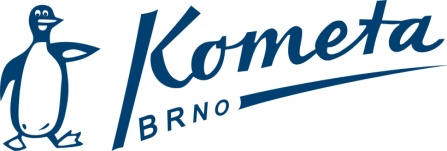 Název a místo:Letní MČR juniorůTermín:25-28.5.2023Odjezd:25.05.2023; 8:00 hod. od BohémyPříjezd:28.05.2023; upřesníme na EOS; k Bohémě Náklady:Spoluúčast 1320,- Kč (strava).Klub hradí dopravu, ubytování a rezervaci drah. Ubytování:Hotel Liberec Strava:zajištěna strava (Čt-večeře; Pá-snídaně, oběd, večeře; So-snídaně, oběd, večeře; Ne-snídaně, oběd)Rozpis závodů a přijatí:Český svaz plaveckých sportů (czechswimming.cz)Termín odhlášek:23.05.2023, 20.00 hodPozdě odhlášení zaplatí nutné storno poplatky.Vedoucí akce:Radek ŠvaňhalKontakt:+420 601 152 366DŮLEŽITÉ:S sebou: čtvrteční oběd, jídlo + pití na bazén, oddílový dresPlatba přes EOS.Ve čtvrtek 25.5.2023 se půjdeme ubytovat hned po příjezdu, od 14-15 hod. máme plavecký trénink.